Publicado en México el 07/06/2024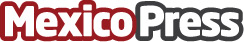 Impulsan normativas y regulaciones en materia deportivaLa Asociación Mexicana de Pasto Sintético e Infraestructura Deportiva (AMPSID), que preside José Guillermo Reyes Hernández, llevó a cabo el pasado mes de mayo dos importantes eventos enfocados en promover la creación de cultura deportiva. Esta organización se dedica a promover las regulaciones y normativas en materia de instalaciones deportivas, con la finalidad de mejorar su calidad. Para ello también capacita a constructores y desarrolladores de este tipo de espaciosDatos de contacto:Adriana García Garden Factory832 683 6897Nota de prensa publicada en: https://www.mexicopress.com.mx/impulsan-normativas-y-regulaciones-en-materia Categorías: Internacional Nacional Otros deportes Sostenibilidad Otras Industrias http://www.mexicopress.com.mx